Supplementary Table 1. List of Principal Investigators and Sites participating in the study.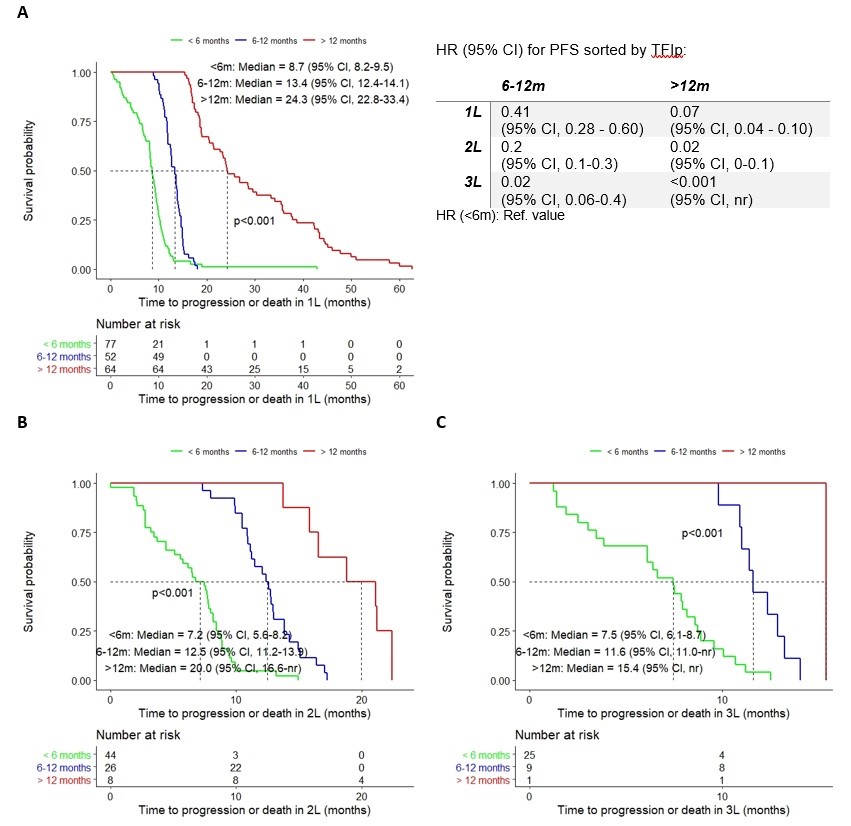 Supplementary Fig. 1. Kaplan-Meier curves for progression-free survival by TFIp after first (A), second (B) and third (C) lines in patients who had received platinum. 1L, first-line treatment; 2L, second-line treatment; 3L, third-line treatment; nr, not reached; TFI, platinum-free interval.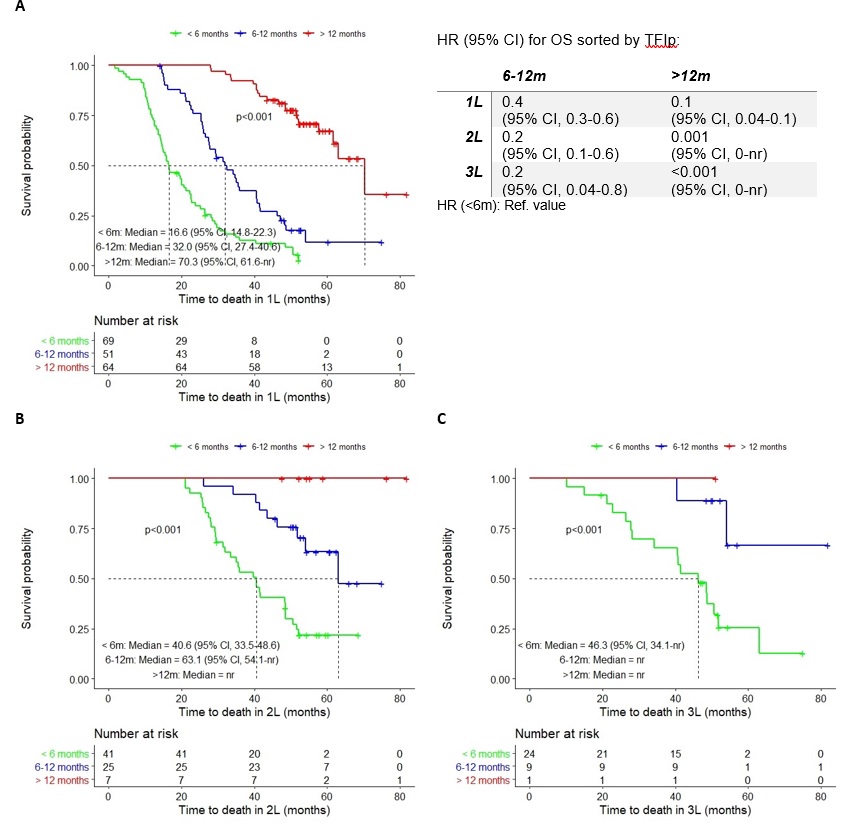 Supplementary Fig. 2. Kaplan-Meier curves for overall survival by TFIp after first (A), second (B) and third (C) lines in patients who had received platinum. nr, not reached; TFIp, platinum-free interval. Principal InvestigatorSiteArcusa, ÀngelsH. de TerrassaGutierrez Torinio, MaríaH. de BasurtoRomero Martín, MargaritaICO BadalonaLópez, ÁngelaH. Provincial de CastellónGuerra Alia, Eva MªH. Ramón y CajalMartínez, JerónimoH. U. Virgen de la ArrixacaSantaballa Bertrán, AnaH. U. i Poltècnic La FeMendiola, CésarH. U. 12 de OctubreSánchez, Ana BeatrizH. G. U. de ElcheCueva Balueños, JuanH. C. U. de Santiago de CompostelaMolano, FernandoH. Insular de Gran CanariaEsteban, CarmenH. Virgen de la Salud (Toledo)Vicente Baz, DavidH. U. Virgen de la MacarenaLópez de Ceballos, Maria HelenaH. San Pedro de AlcántaraPalacio Vázquez, IsabelH. Central de AsturiasMartínez Peralta, SusanaH. de MataróBover, IsabelH. Son LlàtzerLáinez, NuriaComplejo Hospitalario de NavarraGarcía, AliciaH. Moisés BroggiGironés, ReginaH. Lluis Alcanyis de XàtivaHerrero, AnaH. Miguel ServetRedondo, AndrésH.U. La PazAlarcón, Jesús DamiánH. Son EspasesBeltrán, MiquelICO GironaMaximiano, ConstanzaH. U. Puerta de HierroGarrigós, LaiaH. del MarCasado, AntonioH. C. San Carlos de MadridRubio, María JesúsH. Reina Sofía de CórdobaFuentes Pradera, José H. V. Valme, SevillaPoveda, AndresFIVOGonzález, AntonioCIO MD Anderson, España